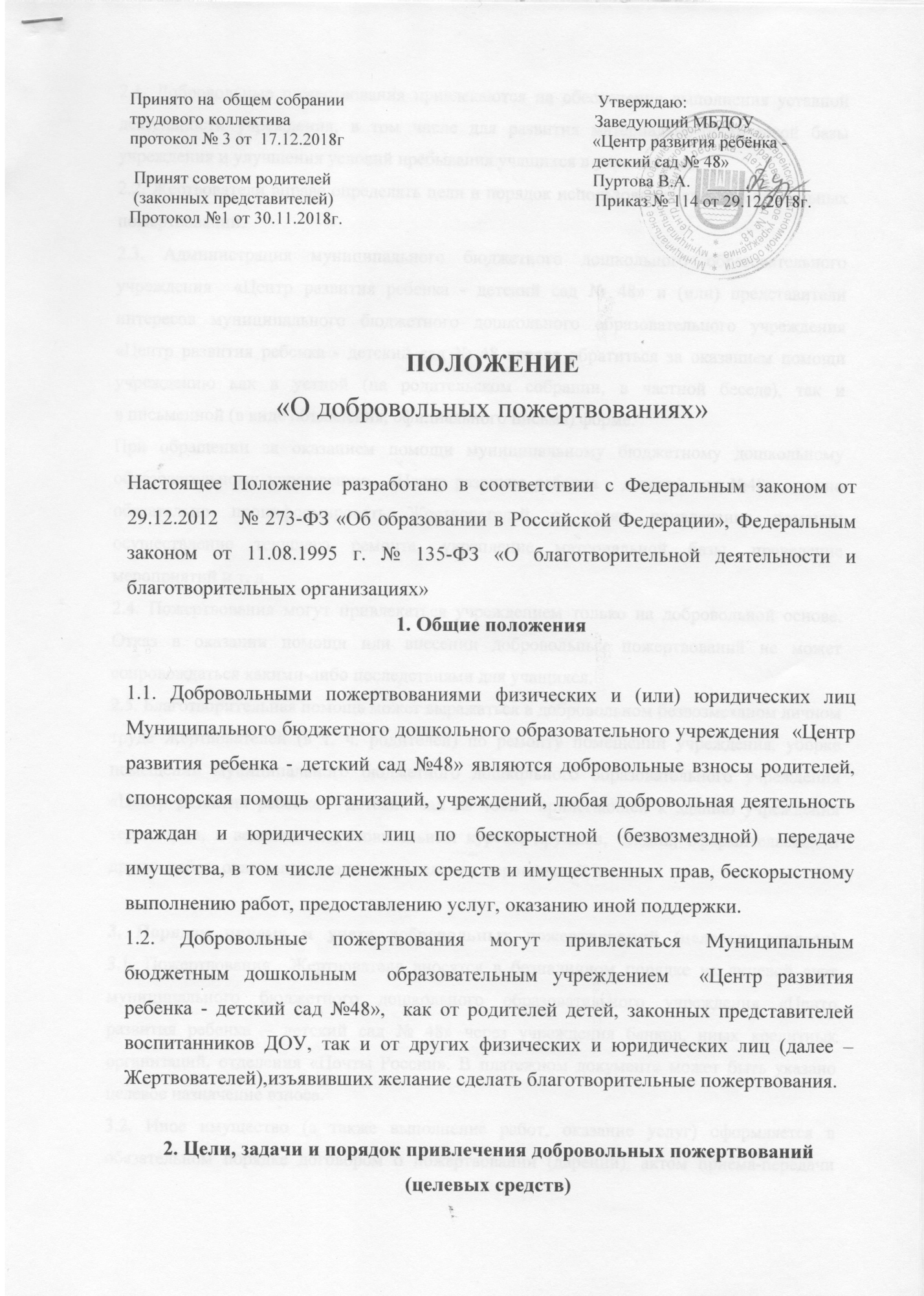 2.1. Добровольные пожертвования привлекаются на обеспечение выполнения уставной деятельности учреждения, в том числе для развития материально-технической базы учреждения и улучшения условий пребывания учащихся в учреждении.2.2. Жертвователи вправе определять цели и порядок использования своих добровольных пожертвований.2.3. Администрация Муниципального бюджетного дошкольного образовательного учреждения  «Центр развития ребенка - детский сад №48» и (или) представители интересов Муниципального бюджетного дошкольного образовательного учреждения  «Центр развития ребенка - детский сад №48 вправе обратиться за оказанием помощи учреждению как в устной (на родительском собрании, в частной беседе), так и в письменной (в виде объявления, официального письма) форме.При обращении за оказанием помощи Муниципальному бюджетному дошкольному образовательному учреждению  «Центр развития ребенка - детский сад №48» должно обязательно проинформировать Жертвователей о целях привлечения помощи: осуществление текущего ремонта, укрепление материальной базы, проведение мероприятий и т. д.2.4. Пожертвования могут привлекаться учреждением только на добровольной основе. Отказ в оказании помощи или внесении добровольных пожертвований не может сопровождаться какими-либо последствиями для учащихся.2.5. Благотворительная помощь может выражаться в добровольном безвозмездном личном труде Жертвователей (в т. ч. родителей) по ремонту помещений учреждения, уборке помещений Муниципального бюджетного дошкольного образовательного учреждения  «Центр развития ребенка - детский сад №48»и прилегающей к зданию учреждения территории, в ведении подготовительных курсов, кружков, секций, оформительских и других работ, оказании помощи в проведении мероприятий и т. д.3. Порядок приема и учета добровольных пожертвований (целевых взносов) 
3.1. Пожертвования  Жертвователя вносятся в безналичном порядке на лицевой счет Муниципального бюджетного дошкольного образовательного учреждения «Центр развития ребенка – детский сад №48» через учреждения банков, иных кредитных организаций, отделения «Почты России». В платежном документе может быть указано целевое назначение взноса.3.2. Иное имущество (а также выполнение работ, оказание услуг) оформляется в обязательном порядке договором о пожертвовании, актом приема-передачи (актом выполненных работ, оказанных услуг). Имущество ставится на баланс учреждения в соответствии с действующим законодательством.Стоимость передаваемого имущества, вещи или имущественных прав определяется сторонами договора. 4. Порядок расходования добровольных пожертвований (целевых взносов)4.1. Расходование привлеченных средств Муниципального бюджетного дошкольного образовательного учреждения  «Центр развития ребенка – детский сад №48» должно производиться строго в соответствии с целевым назначением.4.2. Если цели добровольного пожертвования не обозначены, то они используются учреждением по согласованию с родительским комитетом:– на реализацию программы развития учреждения;– на улучшение материально-технического обеспечения;– на ремонтно-строительные работы;– на организацию воспитательного и образовательного процесса;– на проведение мероприятий;– на благоустройство территории;– на содержание и обслуживание множительной техники;– на материальное стимулирование сотрудников учреждения;– на приобретение:книг и учебно-методических пособий;технических средств обучения;мебели, инструментов и оборудования;канцтоваров и хозяйственных материалов;наглядных пособий.4.3. Использование привлеченных средств должно осуществляться в соответствии с утвержденным планом финансово-хозяйственной деятельности.4.5. Не допускается направление добровольных пожертвований на увеличение фонда заработной платы сотрудников Муниципального бюджетного дошкольного образовательного учреждения  «Центр развития ребенка – детский сад №48», оказание им материальной помощи.5. Ответственность и обеспечение контроля расходования добровольных пожертвований5.1. Не допускается использование добровольных пожертвований учреждения на цели, не соответствующие уставной деятельности и пожеланию Жертвователя.Использование пожертвованного имущества не по назначению, указанному Жертвователем, или изменение этого назначения с нарушением правил дает право Жертвователю, его наследникам или иному правопреемнику требовать отмены пожертвования.5.2. По просьбе Жертвователя Муниципальным  бюджетным дошкольным образовательным учреждением «Центр развития ребенка – детский сад №48» предоставляет ему информацию об использовании пожертвования.5.3. При привлечении добровольных взносов родителей на ремонт учреждения и другие расходы, связанные с деятельностью учреждения, администрация обязана представлять письменные отчеты об использовании средств, выполнении работ общественному органу для рассмотрения на классных собраниях и т. д.6. Заключительная часть6.1. Положение о добровольных пожертвованиях Муниципального бюджетного дошкольного образовательного учреждения  «Центр развития ребенка – детский сад №48», а также изменения и дополнения к нему принимаются на заседании педагогического совета с участием представителей родительской  общественности и утверждаются приказом по учреждению.6.2. Срок действия данного Положения не ограничен.6.3. Настоящее Положение может быть отменено только решением заведующим учреждения.6.4. Настоящее Положение вступает в силу с момента его утверждения и действует бессрочно.6.5. С текстом настоящего Положения работники ДОУ должны быть ознакомлены под подпись.